Remote Learning                Year: 3               Week beginning: 13.12.21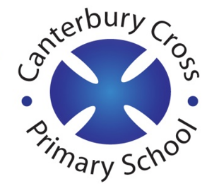 Email address to return completed work to: 3S  remotelearning3S@cantcros.bham.sch.uk  3G  remotelearning3G@cantcros.bham.sch.uk  Monday Subject:Monday Literacy Inverted commas Use the following link to understand how to use inverted commas. Complete the interactive activity and the quiz:https://www.bbc.co.uk/bitesize/topics/zvwwxnb/articles/ztcp97hExtension – can you write a conversation between two people using inverted commas? Monday MathsWhat is a number sequence?Use the following link to help you understand sequencing numbers:https://www.bbc.co.uk/bitesize/topics/z69k7ty/articles/zyd4rdm Watch the video and complete the activities at the bottom of the pageMonday Foundation subjectWhat can we learn from Fossils?Watch the video on bbc bitesize and read the information:https://www.bbc.co.uk/bitesize/topics/z9bbkqt/articles/z22g7p3 Make a poster showing the fossilisation process using the video. Monday PE link5 minute Superhero Kids Workout https://www.youtube.com/watch?v=cvMbkw2572k Tuesday Subject:Tuesday Literacy Relative clauses Using the link below, revisit relative clauses. Watch the video to understand how to write them, and then complete the activity and quizhttps://www.bbc.co.uk/bitesize/topics/zwwp8mn/articles/zsrt4qt Extension – can you write your own relative clauses?Tuesday MathsAdd and subtract mentally Use the link below to help you understand ways to add and subtract mentallyhttps://www.bbc.co.uk/bitesize/topics/zy2mn39/articles/zyhdfcw Watch the video and complete the activities at the bottom of the pageTuesday Foundation subjectWhat can we learn from Fossils?Recap the fossilisation process from last lesson using the video, interactive activity and quiz at the bottom of the page: https://www.bbc.co.uk/bitesize/topics/z9bbkqt/articles/z2ym2p3 Tuesday PE linkBlack Panther Workout for Kids https://www.youtube.com/watch?v=LIlFiyn1KkQ WednesdayWednesdayLiteracy Spelling quizhttps://www.bbc.co.uk/bitesize/topics/zt62mnb/articles/z7skdxs WednesdayMathsMultiply and divide by 0, 1, 10 and 100Use the link below to help you understand ways to multiply by 0, 1, 10 and 100https://www.bbc.co.uk/bitesize/topics/z36tyrd/articles/z2fkwxs Watch the video and complete the activities at the bottom of the pageWednesdayChristmas activities Work through the Christmas activities on twinkl, or feel free to find your own. http://twinkl.co.uk/goTwinkl code: EG8739WednesdayPE linkTrain like Thorhttps://www.youtube.com/watch?v=eS6rjR0loZc ThursdaySubject:ThursdayLiteracy AdverbsUsing the link below, recap adverbs and how/when to use them.Complete the interactive activity and the quiz further down the page.https://www.bbc.co.uk/bitesize/topics/zwwp8mn/articles/zgsgxfr ThursdayMathsMultiply in your head Use the link below to help you understand ways to multiply mentallyhttps://www.bbc.co.uk/bitesize/topics/z36tyrd/articles/zwghk2p Watch the video and complete the activities at the bottom of the pageThursdayChristmas activities Work through the Christmas activities on twinkl, or feel free to find your own. http://twinkl.co.uk/goTwinkl code: EG8739ThursdayPE linkDisney Mixhttps://www.youtube.com/watch?v=CxgD9P-kMjE FridaySubject:FridayLiteracyPossessive apostrophes Using the link below, recap possessive apostrophes and how to use them.Complete the interactive game and the quiz. https://www.bbc.co.uk/bitesize/topics/zvwwxnb/articles/zx9ydxs FridayMathsDefenders of Mathmatica – game he Kingdom of Mathematica needs you! Add, subtract, divide and multiply your way to victory across 10 different maths topics:https://www.bbc.co.uk/bitesize/topics/zd2f7nb/articles/zn2y7nb FridayFoundation subjectRecap the Spanish alphabet https://www.bbc.co.uk/bitesize/topics/ztgtqfr/articles/zmbxdp3 Listen to the sound clips for each letter of the alphabet. Challenge – can you learn to say the Spanish alphabet without checking? FridayPE linkJust dance – all I want for Christmas is you https://www.youtube.com/watch?v=8jn_f5tVhR8Just dance – crazy Christmas https://www.youtube.com/watch?v=YY79ujqfsk8 